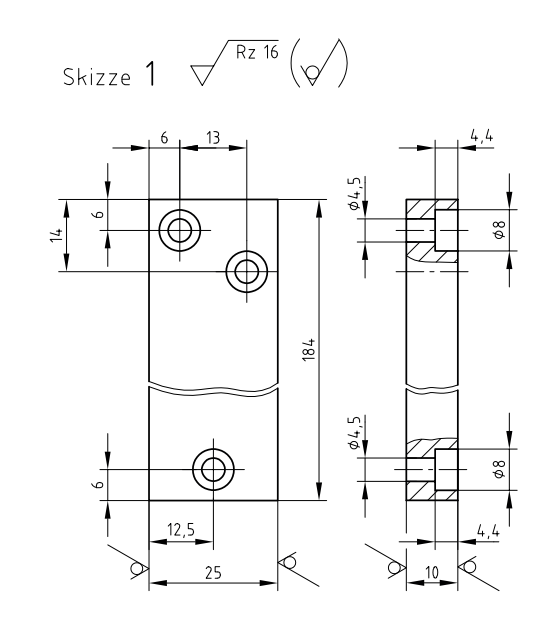 名称:零件一  材质：碳素结构钢       数量：130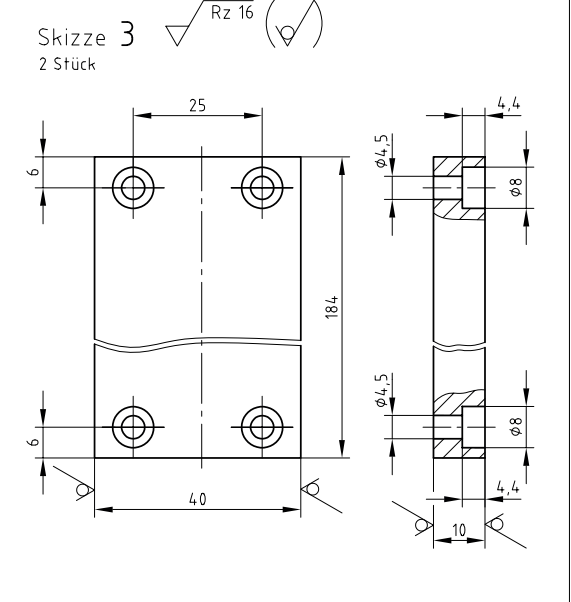 名称:零件二  材质：碳素结构钢       数量：130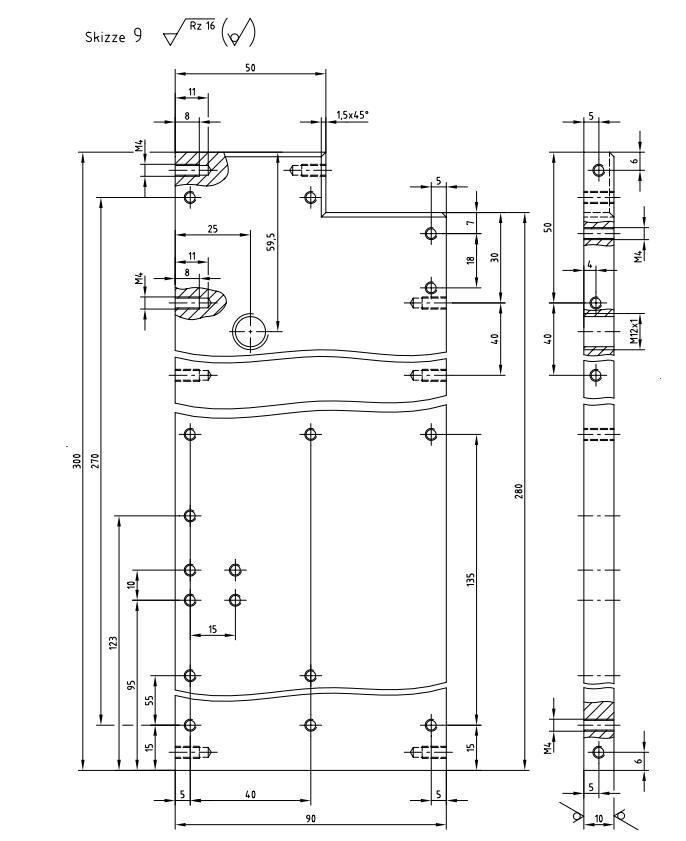 备注：成品件加工，包含所有钻孔攻丝！名称:零件三  材质：碳素结构钢    数量：65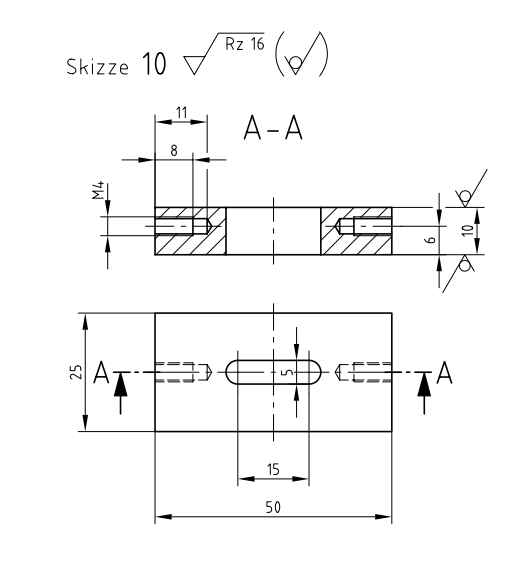 名称:零件四  材质：碳素结构钢       数量：65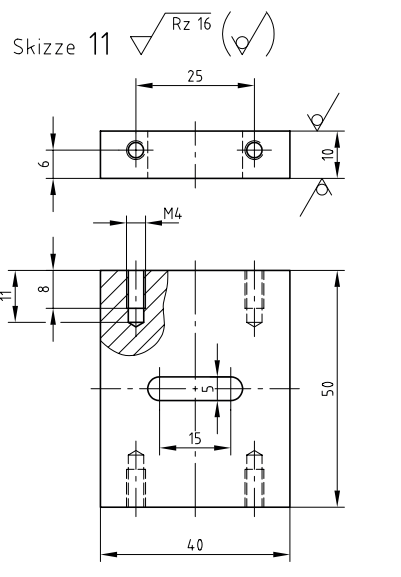 名称:零件五 材质：碳素结构钢       数量：65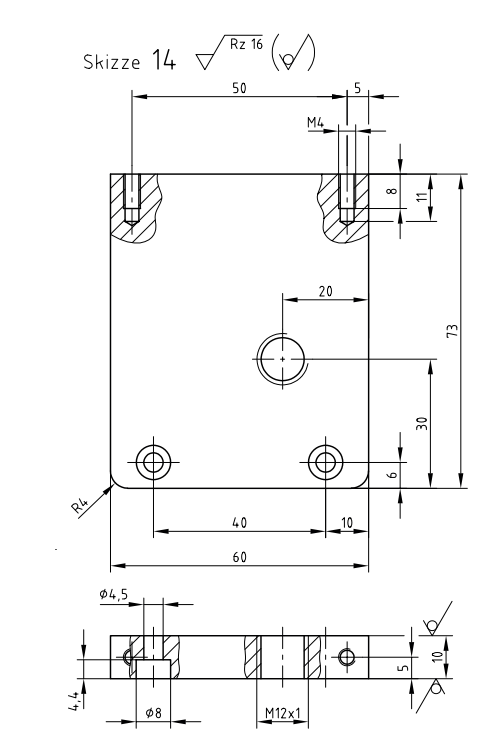 名称:零件六  材质：碳素结构钢       数量：65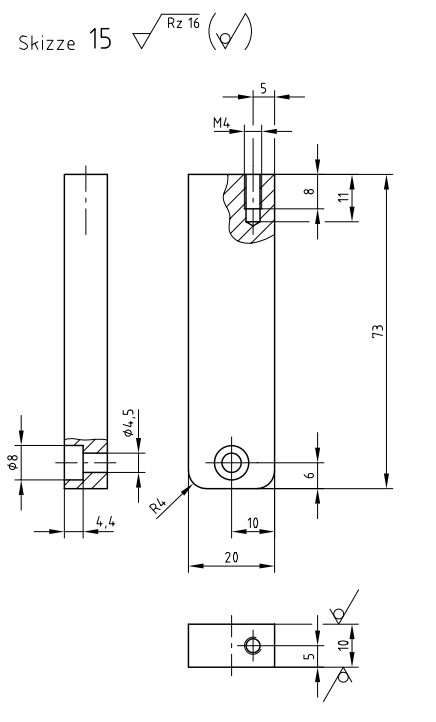 名称:零件七  材质：碳素结构钢    数量：65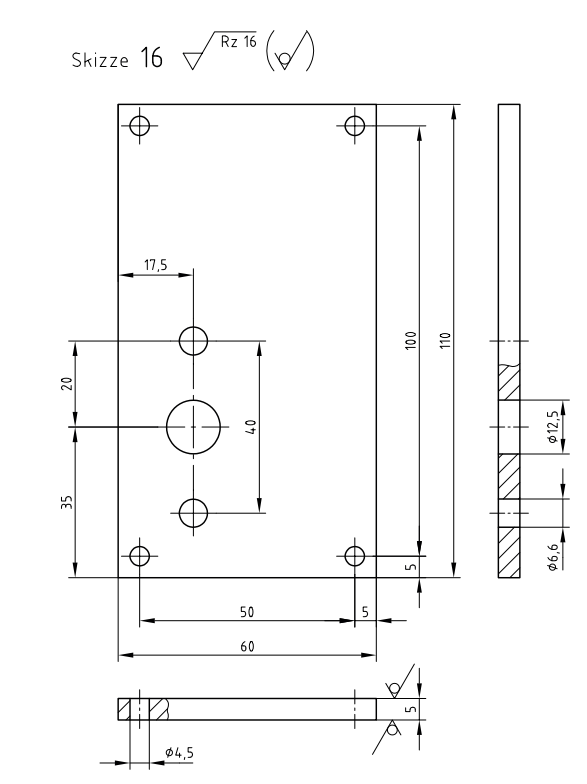 名称:零件八  材质：碳素结构钢     数量：65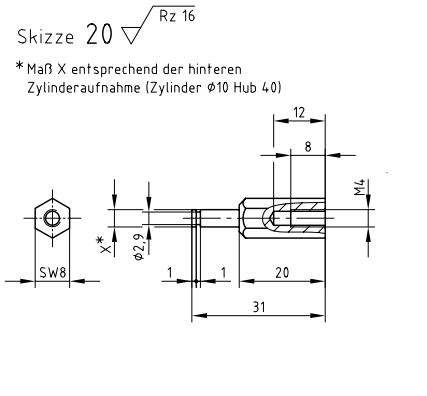 备注：按照图纸完整加工！！成品件X*=直径3.5mm名称:零件九   材质：碳素结构钢       数量：30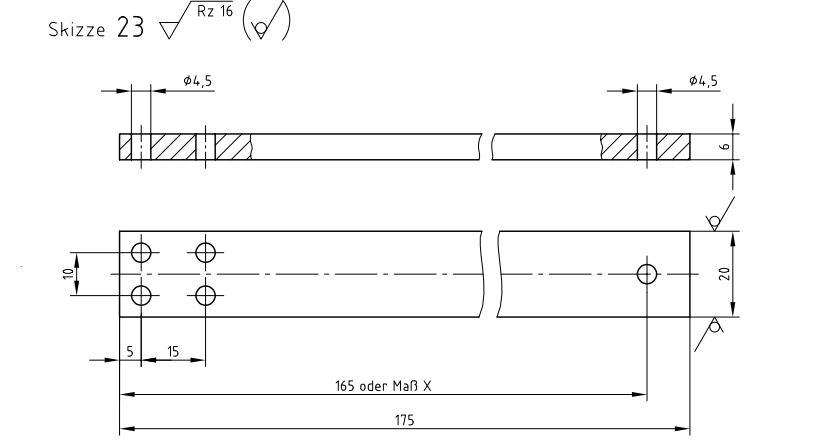 名称:零件十  材质：碳素结构钢     数量：80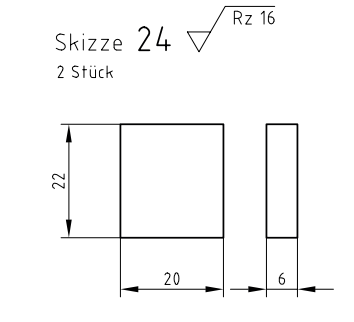 名称:零件十一  材质：碳素结构钢    数量：260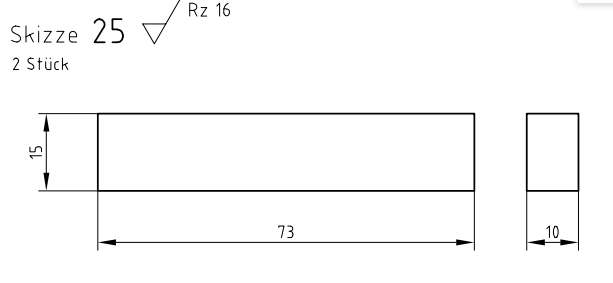 名称:零件十二  材质：碳素结构钢   数量：260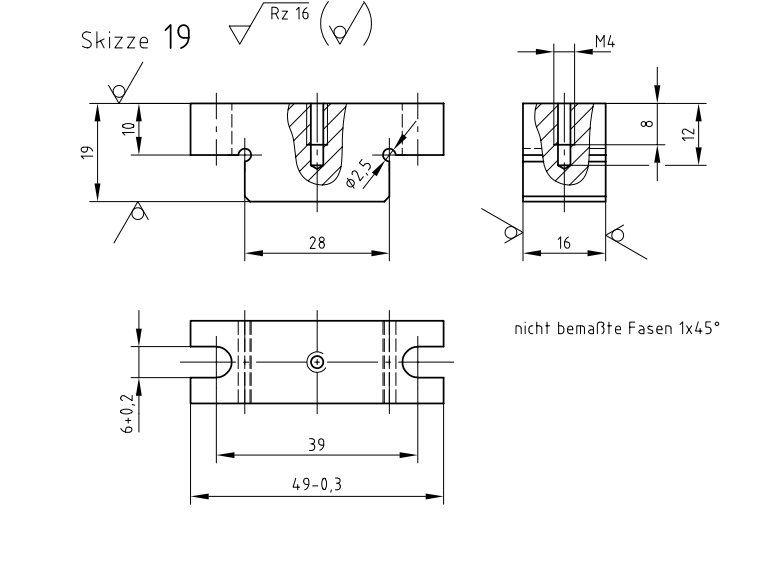 备注：成品件包含钻孔攻丝名称:零件十三  材质：碳素结构钢 数量：20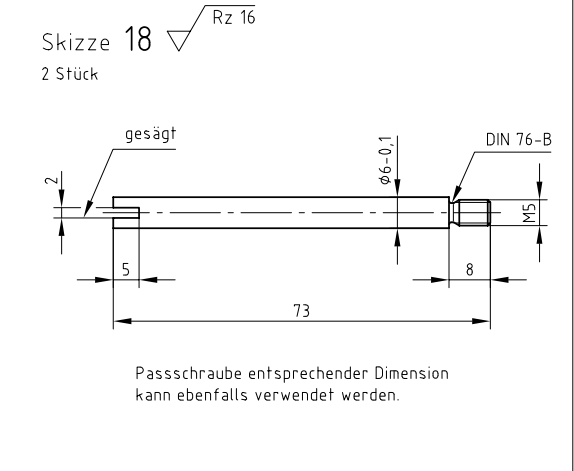 备注：成品加工名称:零件十四  材质：碳素结构钢  数量：40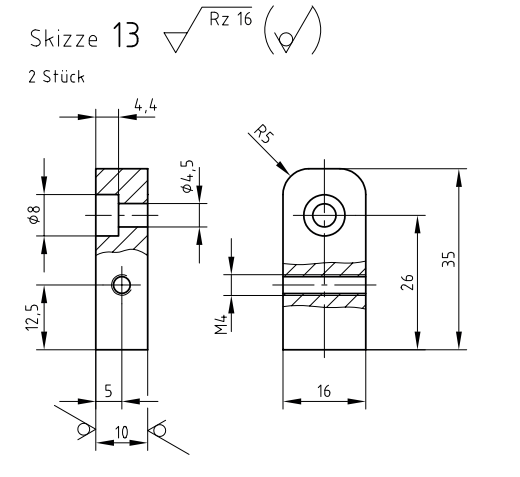 名称:零件十五  材质：碳素结构钢  数量：40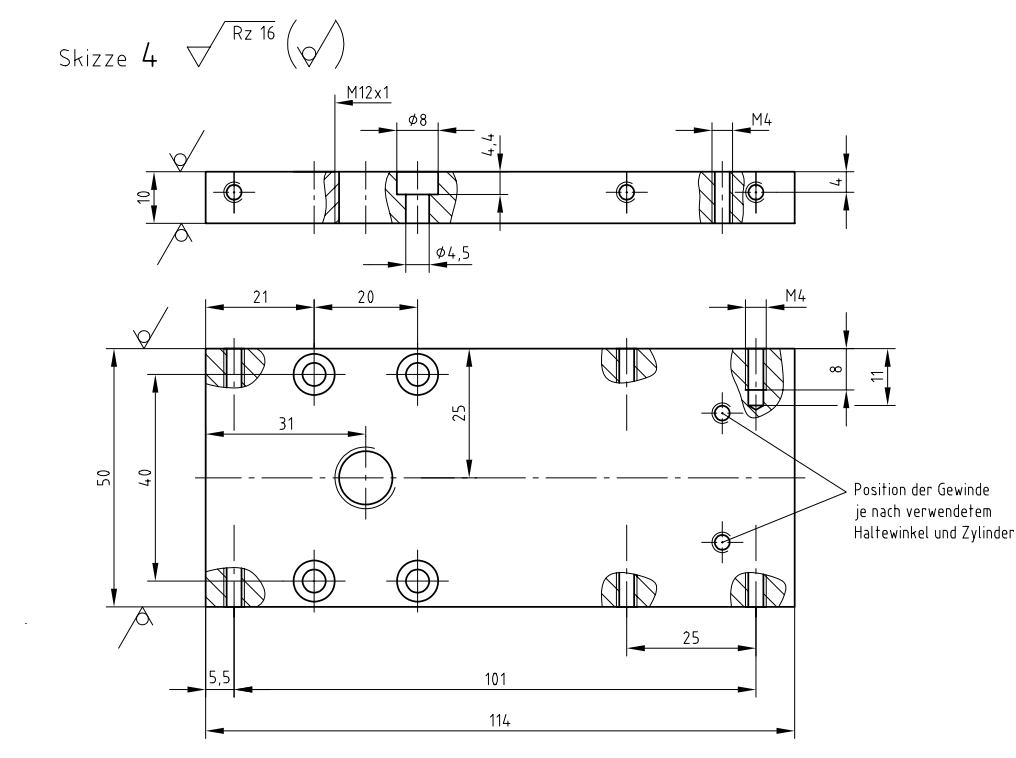 名称:零件十六  材质：碳素结构钢  数量：65